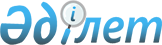 Павлодар қаласы Жетекші ауылының көшелерін қайта атау туралыПавлодар облысы Павлодар қаласы Жетекші ауылдық округі әкімінің 2020 жылғы 30 наурыздағы № 1 шешімі. Павлодар облысының Әділет департаментінде 2020 жылғы 31 наурызда № 6782 болып тіркелді
      Қазақстан Республикасының 1993 жылғы 08 желтоқсандағы "Қазақстан Республикасының әкімшілік-аумақтық құрылысы туралы" Заңының 14-бабы 4) тармақшасына, Қазақстан Республикасының 2001 жылғы 23 қаңтардағы "Қазақстан Республикасындағы жергілікті мемлекеттік басқару және өзін-өзі басқару туралы" Заңының 35-бабы 2-тармағына сәйкес, Жетекші ауылы тұрғындарының пікірін ескере отырып, 2019 жылғы 13 желтоқсандағы облыстық ономастика комиссиясының қорытындысы негізінде, Павлодар қаласы Жетекші ауылының әкімі ШЕШІМ ҚАБЫЛДАДЫ:
      1. Павлодар қаласының Жетекші ауылында келесі көшелері:
      "Геологическая" көшесін - "Алаш Орда" көшесі;
      "Мир" көшесін - "Қыз Жібек" көшесі;
      "Молодежная" көшесін – "Орда" көшесі;
      "Новоселов" көшесін - "Жалаулы" көшесі;
      "Степная" көшесін – "Бәйтерек" көшесі;
      "Строительная" көшесін - "Үркер" көшесі;
      "Целинная" көшесін - "Найзатас" көшесі;
      "Школьная" көшесін – "Мәшһүр Жүсіп" көшесі;
      "Энтузиасттар" көшесін – "Жеті Жарғы" көшесі;
      "Гагарин" көшесін – "Кенесары хан" көшесі болып қайта аталсын.
      2. Осы шешімнің орындалуын бақылауды өзіме қалдырамын.
      3. Осы шешім оның алғашқы ресми жарияланған күнінен кейін күнтізбелік он күн өткен соң қолданысқа енгізіледі.
					© 2012. Қазақстан Республикасы Әділет министрлігінің «Қазақстан Республикасының Заңнама және құқықтық ақпарат институты» ШЖҚ РМК
				
      Жетекші ауылының әкімі

Е. Курмантаев
